NAUCZANIE ZDALNE – ZERÓWKA 

TYDZIEŃ: 01.06 – 05.06.2020r.

TEMAT TYGODNIA: TAKIE SAME I INNE

Czwartek 04.06 Temat: Kule i koła

1. Wysłuchaj wiersz Kolorowe koła M. Terlikowskiej.

Spójrzcie uważnie dookoła, 
wszędzie są kule i koła. 
Kół co niemiara, kul co niemiara. 
Jest koło! Tarcza zegara. 
Wesoło koła turkocą 
pod starodawną karocą.
 Na drogach świecą się jasno, 
błysną i gasną, błysną i gasną.
 A tutaj koło przy kole:
 wagon, semafor – to kolej. 
A kiedy kół jest tak dużo, 
po prostu pachnie podróżą. 
Kulę każdy nadmucha – od babci do malucha. 
Zrobimy z mydła pianę i
 będą bańki mydlane. 
Ojej, przepraszam, pomyłka 
to już nie bańka – to piłka. 
Tu mamy kulę armatnią, 
niemodną wprawdzie ostatnio.
 Sypią się kule, kuleczki, 
wiśnie, a może porzeczki. 
Nitka, na nitce kulki.
 Czyje korale? – Urszulki. 
Balon 
to kula z gondolą. 
Lećmy! 
Państwo pozwolą. 
W balonie było przyjemnie,
 lecz pora wracać na Ziemię. 
Noc właśnie Ziemię otula. 
A Ziemia – to co?
 Też kula (…)





2. Proszę wspólnie z dziećmi wyjaśnić słowa: gondola, semafor.

gondola – łódź wiosłowa, napędzana i kierowana przez wioślarza zwanego gondolierem, służąca tradycyjnie do przemieszczania się po kanałach miasta Wenecji, obecnie raczej w charakterze atrakcji turystycznej.

semafor – sygnalizator kolejowy do sterowania ruchem kolejowym poprzez wizualne informowanie maszynisty przy pomocy ustawienia ramion lub barwnych świateł o prędkości jazdy bądź nakazie zatrzymania pociągu, obowiązującej prędkości przy tym, oraz na kolejnym semaforze. 

3. Rozmowa na temat wiersza. 
- Jakie przedmioty w kształcie koła zostały wymienione w wierszu?
- Jakie przedmioty w kształcie kuli zostały wymienione w wierszu?

4. Proszę przygotować przedmioty w kształcie kuli i koła (talerzyk, koło samochodzika, taśma klejąca itp.…). Dzieci segregują przedmioty na dwa zbiory.

5. Proszę o narysowanie dziecku na kartce papieru kół różnej wielkości. Zadaniem dziecka jest wycinanie po śladzie.

6. Nauka rymowanki o kołach. Zabawę można powtórzyć kilka razy.

Dzieci kreślą w powietrzu określone kształty, mówiąc rymowankę.

Koło małe, koło duże,
głowa prosto, ręce w górze.
Ręka prawa, ręka lewa
tak kołyszą się nam drzewa.

7. Wykonaj ćwiczenia w kartach pracy:

7a karta pracy, cz. 4, s. 64.

7b karta pracy, cz. 4, s. 62.

7c karta pracy, cz. 4, s. 63.

7d karta pracy, cz. 4, s. 65.








8. Wykonaj pracę plastyczną według własnego pomysłu.  Wykorzystaj kolorowe koła, mogą być duże i małe. W razie problemów
możesz poprosić mamę lub tatę o pomoc. 

Potrzebne Ci będą: kolorowe kartki, nożyczki, klej.

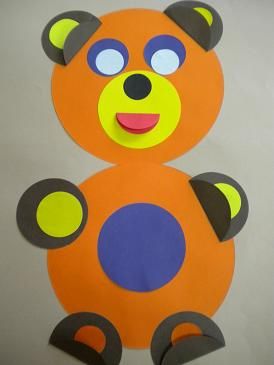 